Chapitre 9 : l’enquête est enfin résolue !Le troisième vol. Complète la fiche de renseignement du dernier vol.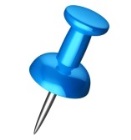 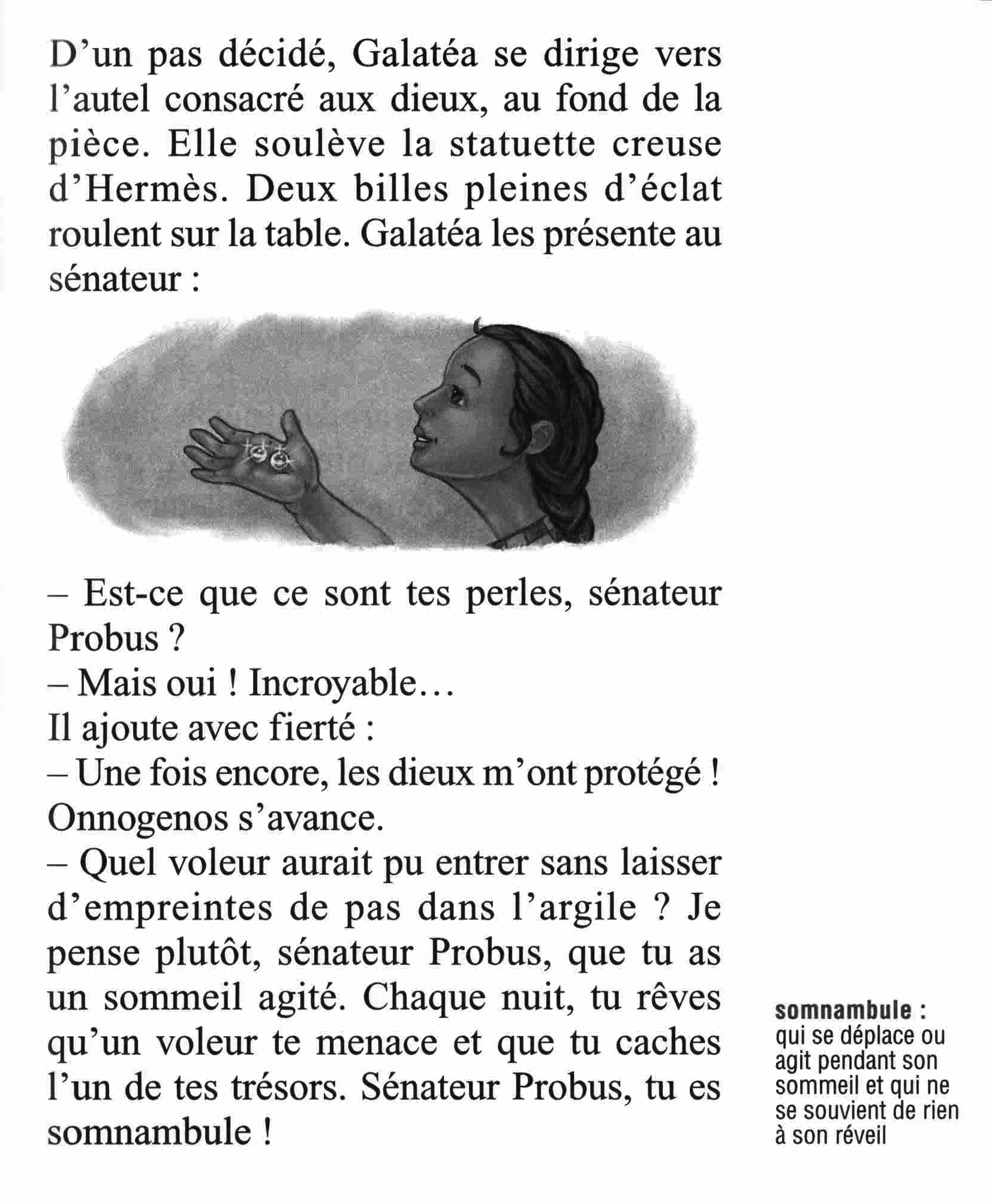 Quel personnage trouve la solution à l’enquête ? Qui commettait les vols ? Peut-on parler de « coupable » ? Pourquoi ?Quel risque Onnogénos a-t-il pris en parlant si franchement au sénateur ? Qu’aurait-il pu lui arriver ?Finalement comment se termine l’histoire ?